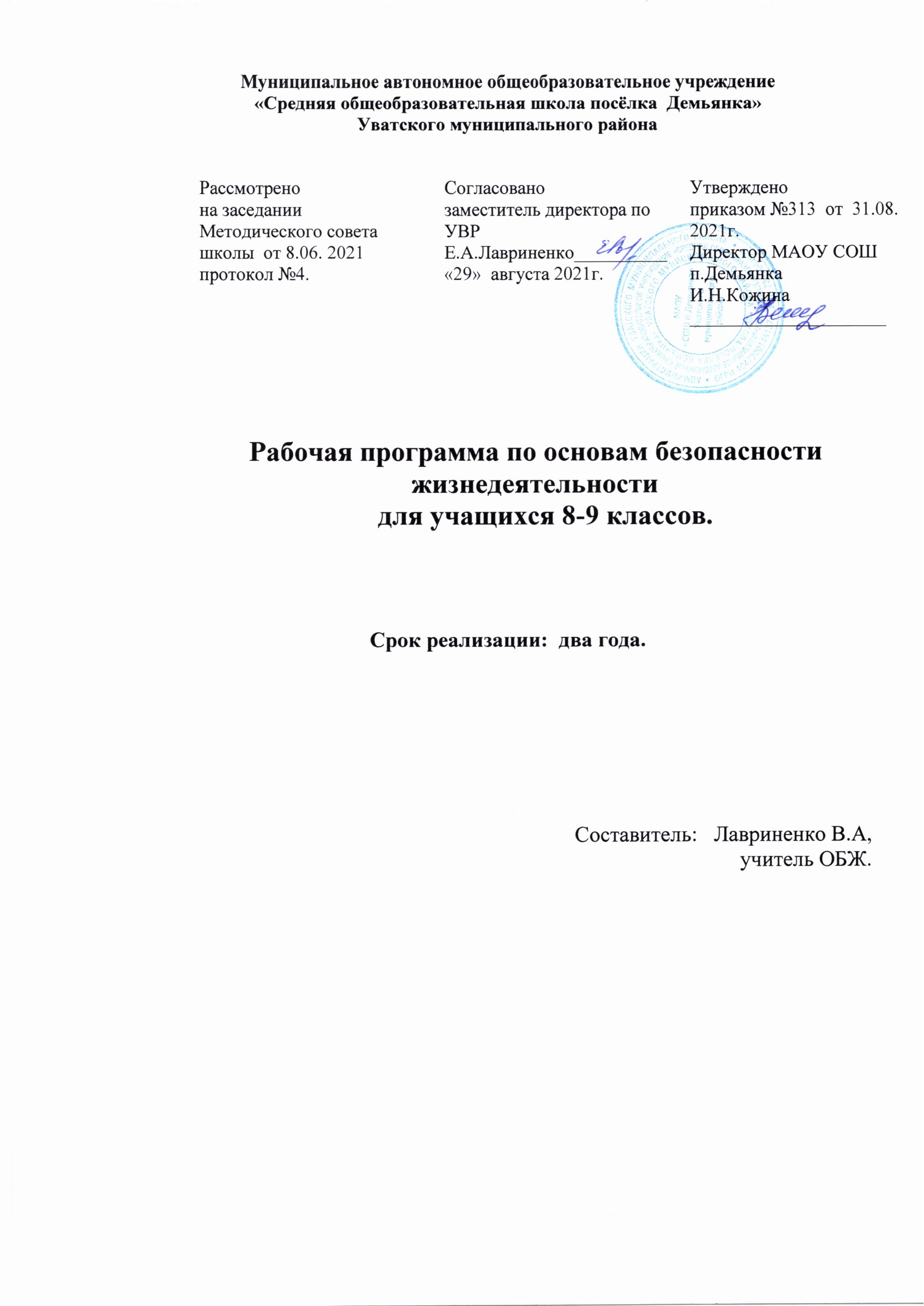 Рабочая программа по основам безопасности жизнедеятельности (далее – ОБЖ) разработана на основе Концепции преподавания учебного предмета «Основы безопасности жизнедеятельности» (утверждена Решением Коллегии Министерства просвещения Российской Федерации, протокол от 24 декабря 2018 г. № ПК-1вн), требований к результатам освоения программы основного общего образования, представленных в Федеральном государственном образовательном стандарте (далее — ФГОС) основного общего образования (утверждён приказом Министерства просвещения Российской Федерации от 31 мая 2021 г. № 287) с учётом распределённых по модулям проверяемых требований к результатам освоения основной образовательной программы основного общего образования по учебному предмету ОБЖ, программы воспитания МАОУ «СОШ посёлка Демьянка», авторской программы «Основы безопасности жизнедеятельности» для 8-9 классов под редакцией Н.Ф. Виноградовой , - М,: Вентана-Граф, 2019 г.Согласно Основной образовательной программе основного общего образования МАОУ «СОШ посёлка Демьянка» Уватского муниципального района обязательное изучение предмета ОБЖ предусмотрено в течение двух лет, в 8-9 классах по 1 часу в неделю. Всего на изучение предмета ОБЖ отводится 68 часов, из них по 34 часов в каждом классе . Используется учебник  Виноградова НФ, Смирнов ДВ, Сидоренко АВ, Таранин АВ «Основы безопасности жизнедеятельности», Просвещение, 2021.Учебный предмет «Основы безопасности жизнедеятельности» в основной школе предназначен для:Формирования у учащихся основных понятий об опасных и чрезвычайных ситуациях в повседневной жизни, об их последствиях для здоровья и жизни человека.Выработки у них сознательного и ответственного отношения к личной безопасности, безопасности окружающих.Приобретение учащимися способности сохранять жизнь и здоровье в неблагоприятных и угрожающих жизни условиях и умения адекватно реагировать на различные опасные ситуации с учетом их возможностей.Формирование у учащихся антиэкстремистского и антитеррористического поведения. Отрицательного отношения к приёму психоактивных веществ, в том числе и наркотиков.Структура предмета «Основы безопасности жизнедеятельности» при модульном построении содержания образования включает в себя два учебных модуля и пять разделов.Под учебным модулем следует понимать конструктивно завершенную часть предмета, основанную на его методологии и включающую в себя такой объем учебного материала, который позволяет использовать его как самостоятельный учебный компонент системы предмета «Основы безопасности жизнедеятельности».Целями изучения основ безопасности жизнедеятельности в 9 классе являются:Безопасное поведение учащихся в чрезвычайных ситуациях природного, техногенного и социального характера.Понимание каждым учащимся важности сбережения и защиты личного здоровья как индивидуальной и общественной ценности.Принятие учащимися ценностей гражданского общества, прав человека, правового государства, ценностей семьи, справедливости судов и ответственности власти.Антиэкстремистское мышление и антиреррористическое поведение учащихся, в том числе нетерпимость к действиям и влияниям, представляющим угрозу для жизни человека.Отрицательное отношение учащихся к приёму психоактивных веществ, в том числе наркотиков.Готовность и способность учащихся к нравственному совершенствованию ПЛАНИРУЕМЫЕ  РЕЗУЛЬТАТЫ  ИЗУЧЕНИЯ  КУРСА  Личностные результаты :Личностные результаты, формируемые в ходе изучения учебного предмета основы безопасности жизнедеятельности должны отражать готовность обучающихся руководствоваться системой позитивных ценностных ориентаций и расширение опыта деятельности на ее основе. 1. Патриотическое воспитание: - осознание российской гражданской идентичности (патриотизм, уважение к Отечеству, истории, ценностям и культуре многонационального народа России, любовь к родному языку, своему краю, идентификация себя в качествегражданина России), укрепление чувства ответственности и долга перед Родиной; 2. Гражданское воспитание: - готовность к выполнению обязанностей гражданина и реализации его прав, понимание роли различных социальных институтов в жизни человека; - неприятие любых форм экстремизма, дискриминации, формирование веротерпимости, уважительного и доброжелательного отношения к другому человеку, его мнению, гражданской позиции и культуре, развитие способности к конструктивному диалогу с другими людьми, стремление к взаимопониманию и взаимопомощи; - осознание значения семьи в жизни человека и общества, принятие ценности семейной жизни, уважительное и заботливое отношение к членам своей семьи; 3. Духовно-нравственное воспитание: развитие нравственного сознания и поведения, осознанного и ответственного отношения к собственным поступкам и поступкам других людей, компетентности в решении моральных проблем на основе личностного выбора; 4. Эстетическое воспитание: - формирование гармоничной личности, развитие способности воспринимать, ценить и создавать прекрасное в повседневной жизни, развитие творческих способностей; 5. Ценности научного познания: - формирование современной научной картины мира, целостного мировоззрения на процесс взаимосвязанного развития человека, природы и общества, развитие способности к эмоционально-ценностному освоению окружающей действительности; 6. Физическое воспитание, формирование культуры здоровья и эмоционального благополучия:- понимание личностного смысла изучения предмета ОБЖ, его значения для безопасной и продуктивной жизнедеятельности человека, общества и государства; - осознание ценности жизни, формирование культуры здорового и безопасного образа жизни, модели индивидуального и коллективного безопасного поведения в повседневной жизни, опасных и чрезвычайных ситуациях; 7. Трудовое воспитание: - укрепление ответственного отношения к учебе, способности к саморазвитию и самообразованию на основе мотивации к обучению и познанию, осознание важности обучения на протяжении всей жизни для успешной профессиональной деятельности; 8. Экологическое воспитание: - развитие основ экологической культуры, опыта экологически ориентированной рефлексивно-оценочной и практической деятельности в повседневных жизненных ситуациях. Метапредметные результаты :Метапредметные результаты характеризуют сформированность у обучающихся межпредметных понятий (используются в нескольких предметных областях и позволяют связывать знания из различных дисциплин в целостную научную картину мира) и универсальных учебных действий (познавательные, коммуникативные, регулятивные); способность их использовать в учебной, познавательной и социальной практике. Выражаются в готовности к самостоятельному планированию и осуществлению учебной деятельности и организации учебного сотрудничества с педагогами и сверстниками, к участию в построении индивидуальной образовательной траектории; овладению навыками работы с информацией: восприятие и создание информационных текстов в различных форматах, в том числе в цифровой среде.Регулятивные УУДУмение самостоятельно определять цели обучения, ставить и формулировать новые задачи в учебе и познавательной деятельности, развивать мотивы и интересы своей познавательной деятельности. Обучающийся сможет:анализировать существующие и планировать будущие образовательные результаты;идентифицировать собственные проблемы и определять главную проблему;выдвигать версии решения проблемы, формулировать гипотезы, предвосхищать конечный результат;ставить цель деятельности на основе определенной проблемы и существующих возможностей;формулировать учебные задачи как шаги достижения поставленной цели деятельности;обосновывать целевые ориентиры и приоритеты ссылками на ценности, указывая и обосновывая логическую последовательность шагов.Умение самостоятельно планировать пути достижения целей, в том числе альтернативные, осознанно выбирать наиболее эффективные способы решения учебных и познавательных задач. Обучающийся сможет:определять необходимые действие(я) в соответствии с учебной и познавательной задачей и составлять алгоритм их выполнения;обосновывать и осуществлять выбор наиболее эффективных способов решения учебных и познавательных задач;определять/находить, в том числе из предложенных вариантов, условия для выполнения учебной и познавательной задачи;выстраивать жизненные планы на краткосрочное будущее (заявлять целевые ориентиры, ставить адекватные им задачи и предлагать действия, указывая и обосновывая логическую последовательность шагов);выбирать из предложенных вариантов и самостоятельно искать средства/ресурсы для решения задачи/достижения цели;составлять план решения проблемы (выполнения проекта, проведения исследования);определять потенциальные затруднения при решении учебной и познавательной задачи и находить средства для их устранения;описывать свой опыт, оформляя его для передачи другим людям в виде технологии решения практических задач определенного класса;планировать и корректировать свою индивидуальную образовательную траекторию.Умение соотносить свои действия с планируемыми результатами, осуществлять контроль своей деятельности в процессе достижения результата, определять способы действий в рамках предложенных условий и требований, корректировать свои действия в соответствии с изменяющейся ситуацией. Обучающийся сможет:определять совместно с педагогом и сверстниками критерии планируемых результатов и критерии оценки своей учебной деятельности;систематизировать (в том числе выбирать приоритетные) критерии планируемых результатов и оценки своей деятельности;отбирать инструменты для оценивания своей деятельности, осуществлять самоконтроль своей деятельности в рамках предложенных условий и требований;оценивать свою деятельность, аргументируя причины достижения или отсутствия планируемого результата;находить достаточные средства для выполнения учебных действий в изменяющейся ситуации и/или при отсутствии планируемого результата;работая по своему плану, вносить коррективы в текущую деятельность на основе анализа изменений ситуации для получения запланированных характеристик продукта/результата;устанавливать связь между полученными характеристиками продукта и характеристиками процесса деятельности и по завершении деятельности предлагать изменение характеристик процесса для получения улучшенных характеристик продукта;сверять свои действия с целью и, при необходимости, исправлять ошибки самостоятельно.Умение оценивать правильность выполнения учебной задачи, собственные возможности ее решения. Обучающийся сможет:определять критерии правильности (корректности) выполнения учебной задачи;анализировать и обосновывать применение соответствующего инструментария для выполнения учебной задачи;свободно пользоваться выработанными критериями оценки и самооценки, исходя из цели и имеющихся средств, различая результат и способы действий;оценивать продукт своей деятельности по заданным и/или самостоятельно определенным критериям в соответствии с целью деятельности;обосновывать достижимость цели выбранным способом на основе оценки своих внутренних ресурсов и доступных внешних ресурсов;фиксировать и анализировать динамику собственных образовательных результатов.Владение основами самоконтроля, самооценки, принятия решений и осуществления осознанного выбора в учебной и познавательной. Обучающийся сможет:наблюдать и анализировать собственную учебную и познавательную деятельность и деятельность других обучающихся в процессе взаимопроверки;соотносить реальные и планируемые результаты индивидуальной образовательной деятельности и делать выводы;принимать решение в учебной ситуации и нести за него ответственность;самостоятельно определять причины своего успеха или неуспеха и находить способы выхода из ситуации неуспеха;ретроспективно определять, какие действия по решению учебной задачи или параметры этих действий привели к получению имеющегося продукта учебной деятельности;демонстрировать приемы регуляции психофизиологических/ эмоциональных состояний для достижения эффекта успокоения (устранения эмоциональной напряженности), эффекта восстановления (ослабления проявлений утомления), эффекта активизации (повышения психофизиологической реактивности).Познавательные УУДУмение определять понятия, создавать обобщения, устанавливать аналогии, классифицировать, самостоятельно выбирать основания и критерии для классификации, устанавливать причинно-следственные связи, строить логическое рассуждение, умозаключение (индуктивное, дедуктивное, по аналогии) и делать выводы. Обучающийся сможет:подбирать слова, соподчиненные ключевому слову, определяющие его признаки и свойства;выстраивать логическую цепочку, состоящую из ключевого слова и соподчиненных ему слов;выделять общий признак двух или нескольких предметов или явлений и объяснять их сходство;объединять предметы и явления в группы по определенным признакам, сравнивать, классифицировать и обобщать факты и явления;выделять явление из общего ряда других явлений;определять обстоятельства, которые предшествовали возникновению связи между явлениями, из этих обстоятельств выделять определяющие, способные быть причиной данного явления, выявлять причины и следствия явлений;строить рассуждение от общих закономерностей к частным явлениям и от частных явлений к общим закономерностям;строить рассуждение на основе сравнения предметов и явлений, выделяя при этом общие признаки;излагать полученную информацию, интерпретируя ее в контексте решаемой задачи;самостоятельно указывать на информацию, нуждающуюся в проверке, предлагать и применять способ проверки достоверности информации;вербализовать эмоциональное впечатление, оказанное на него источником;объяснять явления, процессы, связи и отношения, выявляемые в ходе познавательной и исследовательской деятельности (приводить объяснение с изменением формы представления; объяснять, детализируя или обобщая; объяснять с заданной точки зрения);выявлять и называть причины события, явления, в том числе возможные / наиболее вероятные причины, возможные последствия заданной причины, самостоятельно осуществляя причинно-следственный анализ;делать вывод на основе критического анализа разных точек зрения, подтверждать вывод собственной аргументацией или самостоятельно полученными данными.Умение создавать, применять и преобразовывать знаки и символы, модели и схемы для решения учебных и познавательных задач. Обучающийся сможет:обозначать символом и знаком предмет и/или явление;определять логические связи между предметами и/или явлениями, обозначать данные логические связи с помощью знаков в схеме;создавать абстрактный или реальный образ предмета и/или явления;строить модель/схему на основе условий задачи и/или способа ее решения;создавать вербальные, вещественные и информационные модели с выделением существенных характеристик объекта для определения способа решения задачи в соответствии с ситуацией;преобразовывать модели с целью выявления общих законов, определяющих данную предметную область;переводить сложную по составу (многоаспектную) информацию из графического или формализованного (символьного) представления в текстовое, и наоборот;строить схему, алгоритм действия, исправлять или восстанавливать неизвестный ранее алгоритм на основе имеющегося знания об объекте, к которому применяется алгоритм;строить доказательство: прямое, косвенное, от противного;анализировать/рефлексировать опыт разработки и реализации учебного проекта, исследования (теоретического, эмпирического) на основе предложенной проблемной ситуации, поставленной цели и/или заданных критериев оценки продукта/результата.Смысловое чтение. Обучающийся сможет:находить в тексте требуемую информацию (в соответствии с целями своей деятельности);ориентироваться в содержании текста, понимать целостный смысл текста, структурировать текст;устанавливать взаимосвязь описанных в тексте событий, явлений, процессов;резюмировать главную идею текста;преобразовывать текст, «переводя» его в другую модальность, интерпретировать текст (художественный и нехудожественный – учебный, научно-популярный, информационный, текст non-fiction);критически оценивать содержание и форму текста.Формирование и развитие экологического мышления, умение применять его в познавательной, коммуникативной, социальной практике и профессиональной ориентации. Обучающийся сможет:определять свое отношение к природной среде;анализировать влияние экологических факторов на среду обитания живых организмов;проводить причинный и вероятностный анализ экологических ситуаций;прогнозировать изменения ситуации при смене действия одного фактора на действие другого фактора;распространять экологические знания и участвовать в практических делах по защите окружающей среды;выражать свое отношение к природе через рисунки, сочинения, модели, проектные работы.Развитие мотивации к овладению культурой активного использования словарей и других поисковых систем. Обучающийся сможет:определять необходимые ключевые поисковые слова и запросы;осуществлять взаимодействие с электронными поисковыми системами, словарями;формировать множественную выборку из поисковых источников для объективизации результатов поиска;соотносить полученные результаты поиска со своей деятельностью.Коммуникативные УУДУмение организовывать учебное сотрудничество и совместную деятельность с учителем и сверстниками; работать индивидуально и в группе: находить общее решение и разрешать конфликты на основе согласования позиций и учета интересов; формулировать, аргументировать и отстаивать свое мнение. Обучающийся сможет:определять возможные роли в совместной деятельности;играть определенную роль в совместной деятельности;принимать позицию собеседника, понимая позицию другого, различать в его речи: мнение (точку зрения), доказательство (аргументы), факты; гипотезы, аксиомы, теории;определять свои действия и действия партнера, которые способствовали или препятствовали продуктивной коммуникации;строить позитивные отношения в процессе учебной и познавательной деятельности;корректно и аргументированно отстаивать свою точку зрения, в дискуссии уметь выдвигать контраргументы, перефразировать свою мысль (владение механизмом эквивалентных замен);критически относиться к собственному мнению, с достоинством признавать ошибочность своего мнения (если оно таково) и корректировать его;предлагать альтернативное решение в конфликтной ситуации;выделять общую точку зрения в дискуссии;договариваться о правилах и вопросах для обсуждения в соответствии с поставленной перед группой задачей;организовывать учебное взаимодействие в группе (определять общие цели, распределять роли, договариваться друг с другом и т. д.);устранять в рамках диалога разрывы в коммуникации, обусловленные непониманием/неприятием со стороны собеседника задачи, формы или содержания диалога.Умение осознанно использовать речевые средства в соответствии с задачей коммуникации для выражения своих чувств, мыслей и потребностей для планирования и регуляции своей деятельности; владение устной и письменной речью, монологической контекстной речью. Обучающийся сможет:определять задачу коммуникации и в соответствии с ней отбирать речевые средства;отбирать и использовать речевые средства в процессе коммуникации с другими людьми (диалог в паре, в малой группе и т. д.);представлять в устной или письменной форме развернутый план собственной деятельности;соблюдать нормы публичной речи, регламент в монологе и дискуссии в соответствии с коммуникативной задачей;высказывать и обосновывать мнение (суждение) и запрашивать мнение партнера в рамках диалога;принимать решение в ходе диалога и согласовывать его с собеседником;создавать письменные «клишированные» и оригинальные тексты с использованием необходимых речевых средств;использовать вербальные средства (средства логической связи) для выделения смысловых блоков своего выступления;использовать невербальные средства или наглядные материалы, подготовленные/отобранные под руководством учителя;делать оценочный вывод о достижении цели коммуникации непосредственно после завершения коммуникативного контакта и обосновывать его.Формирование и развитие компетентности в области использования информационно-коммуникационных технологий (далее – ИКТ). Обучающийся сможет:целенаправленно искать и использовать информационные ресурсы, необходимые для решения учебных и практических задач с помощью средств ИКТ;выбирать, строить и использовать адекватную информационную модель для передачи своих мыслей средствами естественных и формальных языков в соответствии с условиями коммуникации;выделять информационный аспект задачи, оперировать данными, использовать модель решения задачи;использовать компьютерные технологии (включая выбор адекватных задаче инструментальных программно-аппаратных средств и сервисов) для решения информационных и коммуникационных учебных задач, в том числе: вычисление, написание писем, сочинений, докладов, рефератов, создание презентаций и др.;использовать информацию с учетом этических и правовых норм;создавать информационные ресурсы разного типа и для разных аудиторий, соблюдать информационную гигиену и правила информационной безопасности.Предметные результаты.Выпускник научится:классифицировать и характеризовать условия экологической безопасности;использовать знания о предельно допустимых концентрациях вредных веществ в атмосфере, воде и почве;использовать знания о способах контроля качества окружающей среды и продуктов питания с использованием бытовых приборов;классифицировать и характеризовать причины и последствия опасных ситуаций при использовании бытовых приборов контроля качества окружающей среды и продуктов питания;безопасно, использовать бытовые приборы контроля качества окружающей среды и продуктов питания;безопасно использовать бытовые приборы;безопасно использовать средства бытовой химии;безопасно использовать средства коммуникации;классифицировать и характеризовать опасные ситуации криминогенного характера;предвидеть причины возникновения возможных опасных ситуаций криминогенного характера;безопасно вести и применять способы самозащиты в криминогенной ситуации на улице;безопасно вести и применять способы самозащиты в криминогенной ситуации в подъезде;безопасно вести и применять способы самозащиты в криминогенной ситуации в лифте;безопасно вести и применять способы самозащиты в криминогенной ситуации в квартире;безопасно вести и применять способы самозащиты при карманной краже;безопасно вести и применять способы самозащиты при попытке мошенничества;адекватно оценивать ситуацию дорожного движения;адекватно оценивать ситуацию и безопасно действовать при пожаре;безопасно использовать средства индивидуальной защиты при пожаре;безопасно применять первичные средства пожаротушения;соблюдать правила безопасности дорожного движения пешехода;соблюдать правила безопасности дорожного движения велосипедиста;соблюдать правила безопасности дорожного движения пассажира транспортного средства;классифицировать и характеризовать причины и последствия опасных ситуаций на воде;  адекватно оценивать ситуацию и безопасно вести у воды и на воде;соблюдать правила безопасного поведения на железнодорожном транспорте;использовать средства и способы само- и взаимопомощи на воде;классифицировать и характеризовать причины и последствия опасных ситуаций в туристических походах;готовиться к туристическим походам;адекватно оценивать ситуацию и безопасно вести в туристических походах;адекватно оценивать ситуацию и ориентироваться на местности;добывать и поддерживать огонь в автономных условиях;добывать и очищать воду в автономных условиях;добывать и готовить пищу в автономных условиях; сооружать (обустраивать) временное жилище в автономных условиях;подавать сигналы бедствия и отвечать на них;характеризовать причины и последствия чрезвычайных ситуаций природного характера для личности, общества и государства;предвидеть опасности и правильно действовать в случае чрезвычайных ситуаций природного характера;классифицировать мероприятия по защите населения от чрезвычайных ситуаций природного характера;безопасно использовать средства индивидуальной защиты; характеризовать причины и последствия чрезвычайных ситуаций техногенного характера для личности, общества и государства;предвидеть опасности и правильно действовать в чрезвычайных ситуациях техногенного характера;классифицировать мероприятия по защите населения от чрезвычайных ситуаций техногенного характера;безопасно действовать по сигналу «Внимание всем!»;безопасно использовать средства индивидуальной и коллективной защиты;комплектовать минимально необходимый набор вещей (документов, продуктов) в случае эвакуации;классифицировать и характеризовать явления терроризма, экстремизма, наркотизма и последствия данных явлений для личности, общества и государства;классифицировать мероприятия по защите населения от терроризма, экстремизма, наркотизма;адекватно оценивать ситуацию и безопасно действовать при обнаружении неизвестного предмета, возможной угрозе взрыва (при взрыве) взрывного устройства;адекватно оценивать ситуацию и безопасно действовать при похищении или захвате в заложники (попытки похищения) и при проведении мероприятий по освобождению заложников;классифицировать и характеризовать основные положения законодательных актов, регламентирующих ответственность несовершеннолетних за правонарушения;классифицировать и характеризовать опасные ситуации в местах большого скопления людей;предвидеть причины возникновения возможных опасных ситуаций в местах большого скопления людей;адекватно оценивать ситуацию и безопасно действовать в местах массового скопления людей;оповещать (вызывать) экстренные службы при чрезвычайной ситуации;характеризовать безопасный и здоровый образ жизни, его составляющие и значение для личности, общества и государства;классифицировать мероприятия и факторы, укрепляющие и разрушающие здоровье;планировать профилактические мероприятия по сохранению и укреплению своего здоровья;адекватно оценивать нагрузку и профилактические занятия по укреплению здоровья;планировать распорядок дня с учетом нагрузок;выявлять мероприятия и факторы, потенциально опасные для здоровья;безопасно использовать ресурсы интернета;анализировать состояние своего здоровья;определять состояния оказания неотложной помощи;использовать алгоритм действий по оказанию первой помощи;классифицировать средства оказания первой помощи;оказывать первую помощь при наружном и внутреннем кровотечении;извлекать инородное тело из верхних дыхательных путей;оказывать первую помощь при ушибах;оказывать первую помощь при растяжениях;оказывать первую помощь при вывихах;оказывать первую помощь при переломах;оказывать первую помощь при ожогах;оказывать первую помощь при отморожениях и общем переохлаждении;оказывать первую помощь при отравлениях;оказывать первую помощь при тепловом (солнечном) ударе;оказывать первую помощь при укусе насекомых и змей.Выпускник получит возможность научиться:безопасно использовать средства индивидуальной защиты велосипедиста; классифицировать и характеризовать причины и последствия опасных ситуаций в туристических поездках; готовиться к туристическим поездкам;адекватно оценивать ситуацию и безопасно вести в туристических поездках; анализировать последствия возможных опасных ситуаций в местах большого скопления людей; анализировать последствия возможных опасных ситуаций криминогенного характера; безопасно вести и применять права покупателя;анализировать последствия проявления терроризма, экстремизма, наркотизма;предвидеть пути и средства возможного вовлечения в террористическую, экстремистскую и наркотическую деятельность;анализировать влияние вредных привычек и факторов и на состояние своего здоровья; характеризовать роль семьи в жизни личности и общества и ее влияние на здоровье человека; классифицировать и характеризовать основные положениязаконодательных актов, регулирующих права и обязанности супругов, и защищающих права ребенка; владеть основами самоконтроля, самооценки, принятия решений и осуществления осознанного выбора в учебной и познавательной деятельности при формировании современной культуры безопасности жизнедеятельности;классифицировать основные правовые аспекты оказания первой помощи;оказывать первую помощь при не инфекционных заболеваниях; оказывать первую помощь при инфекционных заболеваниях; оказывать первую помощь при остановке сердечной деятельности;оказывать первую помощь при коме; оказывать первую помощь при поражении электрическим током; использовать для решения коммуникативных задач в области безопасности жизнедеятельности различные источники информации, включая Интернет-ресурсы и другие базы данных; усваивать приемы действий в различных опасных и чрезвычайных ситуациях; исследовать различные ситуации в повседневной жизнедеятельности, опасные и чрезвычайные ситуации, выдвигать предположения и проводить несложные эксперименты для доказательства предположений обеспечения личной безопасности; творчески решать моделируемые ситуации и практические задачи в области безопасности жизнедеятельности3. Содержание учебного предмета:Опасные и чрезвычайные ситуации становятся все более частым явлением в нашей повседневной жизни и требуют получения обучающимися знаний, умений, навыков и компетенций личной безопасности в условиях опасных и чрезвычайных ситуаций социально сложного и технически насыщенного окружающего мира.Целью изучения и освоения программы является формирование у подрастающего поколения россиян культуры безопасности жизнедеятельности в современном мире в соответствии с требованиями, предъявляемыми Федеральным государственным образовательным стандартом основного общего образования.Учебный предмет «Основы безопасности жизнедеятельности» является обязательным для изучения на уровне основного общего образования и является одной из составляющих предметной области «Физическая культура и основы безопасности жизнедеятельности». Программа определяет базовое содержание по учебному предмету «Основы безопасности жизнедеятельности» в форме и объеме, которые соответствуют возрастным особенностям обучающихся и учитывает возможность освоения приемов умственной и практической деятельности обучающихся, что является важнейшим компонентом развивающего обучения.На основе программы, курс «Основ безопасности жизнедеятельности», может быть выстроен как по линейному, так и по концентрическому типу. При составлении рабочих программ в отдельных темах возможны дополнения с учетом местных условий и специфики обучения.Основы безопасности жизнедеятельности как учебный предмет обеспечивает:освоение обучающимися знаний о безопасном поведении в повседневной жизнедеятельности;понимание обучающимися личной и общественной значимости современной культуры безопасности жизнедеятельности, ценностей гражданского общества, в том числе гражданской идентичности и правового поведения;понимание необходимости беречь и сохранять свое здоровье как индивидуальную и общественную ценность;понимание необходимости следовать правилам безопасного поведения в опасных и чрезвычайных ситуациях природного, техногенного и социального характера;понимание необходимости сохранения природы и окружающей среды для полноценной жизни человека;освоение обучающимися умений экологического проектирования безопасной жизнедеятельности с учетом природных, техногенных и социальных рисков;понимание роли государства и действующего законодательства в обеспечении национальной безопасности и защиты населения от опасных и чрезвычайных ситуаций природного, техногенного и социального характера, в том числе от экстремизма, терроризма и наркотизма;освоение умений использовать различные источники информации и коммуникации для определения угрозы возникновения опасных и чрезвычайных ситуаций;освоение умений предвидеть возникновение опасных и чрезвычайных ситуаций по характерным признакам их проявления, а также на основе информации, получаемой из различных источников;освоение умений оказывать первую помощь пострадавшим;освоение умений готовность проявлять предосторожность в ситуациях неопределенности;освоение умений принимать обоснованные решения в конкретной опасной (чрезвычайной) ситуации с учетом реально складывающейся обстановки и индивидуальных возможностей;освоение умений использовать средства индивидуальной и коллективной защиты.Освоение и понимание учебного предмета «Основы безопасности жизнедеятельности» направлено на:воспитание у обучающихся чувства ответственности за личную безопасность, ценностного отношения к своему здоровью и жизни;развитие у обучающихся качеств личности, необходимых для ведения здорового образа жизни; необходимых для обеспечения безопасного поведения в опасных и чрезвычайных ситуациях;формирование у обучающихся современной культуры безопасности жизнедеятельности на основе понимания необходимости защиты личности, общества и государства посредством осознания значимости безопасного поведения в условиях чрезвычайных ситуаций природного, техногенного и социального характера, убеждения в необходимости безопасного и здорового образа жизни, антиэкстремистской и антитеррористической личностной позиции, нетерпимости к действиям и влияниям, представляющим угрозу для жизни человека.Программа учебного предмета «Основы безопасности жизнедеятельности» учитывает возможность получения знаний через практическую деятельность и способствует формированию у обучающихся умения безопасно использовать учебное оборудование, проводить исследования, анализировать полученные результаты, представлять и научно аргументировать полученные выводы.Межпредметная интеграция и связь учебного предмета «Основы безопасности жизнедеятельности» с такими предметами как «Биология», «История», «Информатика», «Обществознание», «Физика», «Химия», «Экология», «Экономическая и социальная география», «Физическая культура» способствует формированию целостного представления об изучаемом объекте, явлении, содействует лучшему усвоению содержания предмета, установлению более прочных связей учащегося с повседневной жизнью и окружающим миром, усилению развивающей и культурной составляющей программы, а также рационального использования учебного времени.Основы безопасности личности, общества и государства. Основы комплексной безопасности Человек и окружающая среда. Мероприятия по защите населения в местах с неблагоприятной экологической обстановкой, предельно допустимые концентрации вредных веществ в атмосфере, воде, почве. Бытовые приборы контроля качества окружающей среды и продуктов питания. Основные правила пользования бытовыми приборами и инструментами, средствами бытовой химии, персональными компьютерами и др. Безопасность на дорогах. Правила поведения на транспорте (наземном, в том числе железнодорожном, воздушном и водном), ответственность за их нарушения. Правила безопасного поведения пешехода, пассажира и велосипедиста. Средства индивидуальной защиты велосипедиста. Пожар его причины и последствия. Правила поведения при пожаре при пожаре. Первичные средства пожаротушения. Средства индивидуальной защиты. Водоемы. Правила поведения у воды и оказания помощи на воде. Правила безопасности в туристических походах и поездках. Правила поведения в автономных условиях. Сигналы бедствия, способы их подачи и ответы на них. Правила безопасности в ситуациях криминогенного характера (квартира, улица, подъезд, лифт, карманная кража, мошенничество, самозащита покупателя). Элементарные способы самозащиты. Информационная безопасность подростка.Защита населения Российской Федерации от чрезвычайных ситуацийЧрезвычайные ситуации природного характера и защита населения от них (землетрясения, извержения вулканов, оползни, обвалы, лавины, ураганы, бури, смерчи, сильный дождь (ливень), крупный град, гроза, сильный снегопад, сильный гололед, метели, снежные заносы, наводнения, половодье, сели, цунами, лесные, торфяные и степные пожары, эпидемии, эпизоотии и эпифитотии). Рекомендации по безопасному поведению. Средства индивидуальной защиты. Чрезвычайные ситуации техногенного характера и защита населения от них (аварии на радиационно-опасных, химически опасных, пожароопасных и взрывоопасных, объектах экономики, транспорте, гидротехнических сооружениях). Рекомендации по безопасному поведению. Средства индивидуальной и коллективной защиты. Правила пользования ими. Действия по сигналу «Внимание всем!». Эвакуация населения и правила поведения при эвакуации.Основы противодействия терроризму, экстремизму и наркотизму в Российской ФедерацииТерроризм, экстремизм, наркотизм - сущность и угрозы безопасности личности и общества. Пути и средства вовлечения подростка в террористическую, экстремистскую и наркотическую деятельность. Ответственность несовершеннолетних за правонарушения. Личная безопасность при террористических актах и при обнаружении неизвестного предмета, возможной угрозе взрыва (при взрыве). Личная безопасность при похищении или захвате в заложники (попытке похищения) и при проведении мероприятий по освобождению заложников. Личная безопасность при посещении массовых мероприятий.Основы медицинских знаний и здорового образа жизни. Основы здорового образа жизни.Основные понятия о здоровье и здоровом образе жизни. Составляющие и факторы здорового образа жизни (физическая активность, питание, режим дня, гигиена). Вредные привычки и их факторы (навязчивые действия, игромания употребление алкоголя и наркотических веществ, курение табака и курительных смесей), их влияние на здоровье. Профилактика вредных привычек и их факторов. Семья в современном обществе. Права и обязанности супругов. Защита прав ребенка.Основы медицинских знаний и оказание первой помощи.Основы оказания первой помощи. Первая помощь при наружном и внутреннем кровотечении. Извлечение инородного тела из верхних дыхательных путей. Первая помощь при ушибах и растяжениях, вывихах и переломах. Первая помощь при ожогах, отморожениях и общем переохлаждении. Основные неинфекционные и инфекционные заболевания,их профилактика. Первая помощь при отравлениях. Первая помощь при тепловом (солнечном) ударе. Первая помощь при укусе насекомых и змей. Первая помощь при остановке сердечной деятельности. Первая помощь при коме. Особенности оказания первой помощи при поражении электрическим током.3.  Тематическое планированиепо  основам безопасности жизнедеятельности8класс9классИспользование потенциала предмета для реализации воспитательных задач.ТемаКол-во часовИз них на практические и проверочные работы  Раздел 1.  Когда человек сам себе враг  (8 ч)  Раздел 1.  Когда человек сам себе враг  (8 ч)  Раздел 1.  Когда человек сам себе враг  (8 ч)Тема 1. Почему курят подростки?1ч-Тема 2. Чем опасен сигоретный дым1ч-Тема 3. Влияние курения на растущий организм1ч-Тема 4. Алкоголь и здоровье. Отношение школьников к употреблению спиртных напитков1ч-Тема 5. Воздействие алкоголя на организм человека. Первая помощь при отравлении алкоголем.1ч-Тема 6. Что такое наркотики и наркомания ?1ч-Тема 7. Воздействие наркотиков на организм человека. Токсикомания.1чТема 8. Обобщающее повторение.1ч1чРаздел 2.Чрезвычайные ситуации природного и техногенного характера, их классификация и характеристики (15 ч)Раздел 2.Чрезвычайные ситуации природного и техногенного характера, их классификация и характеристики (15 ч)Раздел 2.Чрезвычайные ситуации природного и техногенного характера, их классификация и характеристики (15 ч)Тема 9. Определение чрезвычайной ситуации. Классификация чрезвычайных ситуаций. 1ч-Тема 10. Система оповещения. Общие правила эвакуации.1ч-Тема 11. Что такое землетрясение, его признаки. Правила поведения во время землетрясения.1ч-Тема 12. Что такое сели и оползни. Поведение при угрозе схода селей, снежных лавин и оплзней.1ч-Тема 13. Ураганы,бури, смерчи, цунами, чем они опасны. Поведение при угрозе их приближения.1ч-Тема 14. Причины возникновения наводнений. Действия перед наводнением и при наводнении.1ч-Тема 15. Природные пожары, их причины.1ч-Тема 16.Виды лесных пожаров. Действия при лесном пожаре.1ч-Тема 17. Обобщающее повторение.1ч1чТема 18. Причины и виды техногенных ЧС.1ч-Тема 19. Аварии на коммунальных системах жизнеобеспечения.1ч-Тема 20. Аварии с утечкой химических и радиоактивных веществ.1ч-Тема 21. Аварии на гидродинамических объектах.1ч-Тема 22. Правила поведения при авариях различного вида.1ч-Тема 23. Обобщающее повторение.1ч1чРаздел 3. Противодействие экстремизму и терроризму. Национальная безопасность Российской Федерации (11 ч)Раздел 3. Противодействие экстремизму и терроризму. Национальная безопасность Российской Федерации (11 ч)Раздел 3. Противодействие экстремизму и терроризму. Национальная безопасность Российской Федерации (11 ч)Тема 24. Что такое экстремизм и терроризм.1ч-Тема 25. Как снизить угрозу теракта.1ч-Тема 26. Правила поведения во время взрыва и после него.1ч-Тема 27. Взятие в заложники и правила поведения в этом случае.1ч-Тема 28 Особенности проведения спецопераций.1чТема 29. Законодательство России о противодействии экстремизму и терроризму.1ч-Тема 30. Что такое национальная безопасность РФ.1ч-Тема 31. Что такое национальная безопасность РФ.1ч-Тема 32. Условия обеспечения национальной безопасности в Российской Федерации.1ч-Тема 33. Итоговое тестирование.1ч1чТема 34. Резервный урок.1чИтого:  34 ч4чТемаСодержание   Раздел 1. Когда человек сам себе враг (8 ч)  Раздел 1. Когда человек сам себе враг (8 ч)Тема 1. Почему курят подростки.Причины, которые привлекают к курению подростков.Тема 2. Чем опасен сигаретный дым.Вредные вещества содержащиеся в сигарете.Тема 3. Влияние курения на растущий организм.Негативное влияние курения на здоровье подростков.Тема 4. Алкоголь и здоровье. Отношение школьников к употреблению спиртных напитков.Отношение школьников к употреблению алкоголя.Тема 5. Воздействие алкоголя на организм человека. Первая помощь при отравлении алкоголем.Заболевания, вызываемые употреблением алкоголя.Порядок оказания первой помощи при отравленииалкоголем.Тема 6. Что такое наркотики и наркомания ?Определение наркотических веществ и наркомании.Ответственность за действия связанные с наркотиками.Тема 7. Воздействие наркотиков на организм человека. Токсикомания.Губительное воздействие наркотиков и токсических веществ.Тема 8. Обобщающее повторение.Систематизация пройденного материала.Раздел 2.Чрезвычайные ситуации природного и техногенного характера, их классификация и характеристики (15 ч)Раздел 2.Чрезвычайные ситуации природного и техногенного характера, их классификация и характеристики (15 ч)Тема 9. Определение чрезвычайной ситуации. Классификация чрезвычайных ситуаций.Федеральный закон РФ «О защите населения и территорий от чрезвычайных ситуаций».Классификация чрезвычайных ситуаций.Тема 10. Система оповещения. Общие правила эвакуации.Информирование населения о чрезвычайных ситуациях.Порядок действий при эвакуации.Тема 11. Что такое землетрясение, его признаки. Правила поведения во время землетрясения.Критерии оценки землетрясения как природного явления. Как вести себя при землетрясении.Тема 12. Что такое сели и оползни. Поведение при угрозе схода селей, снежных лавин и оползней.Характеристика селей, оползней и снежных лавин.Правила защиты от них.Тема 13. Ураганы, бури, смерчи, цунами, чем они опасны. Поведение при угрозе их приближенияХарактеристика ураганов, бурь, смерчей, цунами.Алгоритм действий при угрозе их приближения.Тема 14. Причины возникновения наводнений. Действия перед наводнением и при наводнении.Основные причины наводнений. Алгоритм действий населения.Тема 15. Природные пожары, их причины.Виды природных пожаров, их причины.Тема 16.Виды лесных пожаров. Действия при лесном пожаре.Характеристика лесных пожаров.Алгоритм действий населения.Тема 17. Обобщающее повторение.Систематизация пройденного материала.Тема 18. Причины и виды техногенных ЧС.Виды техногенных катастроф в зависимости от объекта аварии.Тема 19. Аварии на коммунальных системах жизнеобеспечения.Характеристика аварий на коммунальных системахжизнеобеспечения.Тема 20. Аварии с утечкой химических и радиоактивных веществ.Характеристика аварий, связанных с утечкой химических и радиоактивных веществ.Тема 21. Аварии на гидродинамических объектах.Виды аварий на гидродинамических объектах.Тема 22. Правила поведения при авариях различного вида.Безопасное поведение при авариях.Тема 23. Обобщающее повторение.Систематизация пройденного материала.Раздел 3. Противодействие экстремизму и терроризму. Национальная безопасность Российской Федерации (11 ч)Раздел 3. Противодействие экстремизму и терроризму. Национальная безопасность Российской Федерации (11 ч) Тема 24. Что такое экстремизм и терроризм.Характеристика и виды экстремизма и терроризма.Тема 25. Как снизить угрозу теракта.Правила поведения при угрозе теракта.Тема 26. Правила поведения во время взрыва и после него.Алгоритм действий во время взрыва и после него.Тема 27. Взятие в заложники и правила поведения в этом случае.Поведение в случае взятия в заложники.Тема 28 Особенности проведения спецоперацийПравила поведения при проведении спецопераций.Тема 29. Законодательство России о противодействии экстремизму и терроризмуОсобенности законодательства России о противодействии экстремизму и терроризму.Тема 30. Что такое национальная безопасность РФ.Понятие национальной безопасности РФ.Тема 31. Что такое национальная безопасность РФ.Основы национальной безопасности РФ.Тема 32. Условия обеспечения национальной безопасности в Российской Федерации.Основные условия обеспечения национальной безопасности в Российской Федерации.Тема 33. Итоговое тестирование.Проверка знаний учащихся.Тема 34. Резервный урок.Целевой приоритет воспитания на уровне ОООУчебные предметы с необходимым воспитательным ресурсомСоздание благоприятных условий для развития социально значимых отношений школьников и, прежде всего, ценностных отношений:Тема «Обеспечения личной безопасности», «Правила безопасного поведения в быту» - 8 класс.к семье как главной опоре в жизни человека и источнику его счастьяТемы: «Факторы, разрушающие репродуктивное здоровье» «Правовые основы сохранения и укрепления репродуктивного здоровья» - 9 класс.к труду как основному способу достижения жизненного благополучия человека, залогу его успешного профессионального самоопределения и ощущения уверенности в завтрашнем днеТема «Обеспечения личной безопасности», «Правила безопасного поведения в быту» - 8 класс. Тема «Обеспечения личной безопасности», «Правила безопасного поведения в быту» - 8 класс.к своему отечеству, своей малой и большой Родине как месту, в котором человек вырос и познал первые радости и неудачи, которая завещана ему предками и которую нужно оберегатьТема «Национальная безопасность России в современном мире» - 9 класс.к природе как источнику жизни на Земле, основе самого ее существования, нуждающейся в защите и постоянном внимании со стороны человекаТема «Экология и безопасность»- 8 кл.к миру как главному принципу человеческого общежития, условию крепкой дружбы, налаживания отношений с коллегами по работе в будущем и создания благоприятного микроклимата в своей собственной семьеТема «Обеспечения личной безопасности», «Правила безопасного поведения в быту» - 8 класс. Тема «Обеспечения личной безопасности», «Правила безопасного поведения в быту» - 8 класс. Тема: «Здоровье – условие благополучия человека» -9 класс.к знаниям как интеллектуальному ресурсу, обеспечивающему будущее человека, как результату кропотливого, но увлекательного учебного трудаТема «Школа» - 5 класс, Тема «Потребности человека», «На пути к жизненному успеху» - 6 класс, Тема «Образование» - 8 класс, «Права и свободы человека и гражданина»,», «Правовое регулирование отношений в сфере образования» - 9 класс.к культуре как духовному богатству общества и важному условию ощущения человеком полноты проживаемой жизни, которое дают ему чтение, музыка, искусство, театр, творческое самовыражениеТема «Сфера духовной культуры» - 8 класс, «Права и свободы человека и гражданина», «Правовое регулирование отношений в сфере образования» - 9 класс.к здоровью как залогу долгой и активной жизни человека, его хорошего настроения и оптимистичного взгляда на мирТема «Обеспечения личной безопасности», «Правила безопасного поведения в быту» - 8 класс. Тема: «Здоровье – условие благополучия человека» -9 класс.к окружающим людям как безусловной и абсолютной ценности, как равноправным социальным партнерам, с которыми необходимо выстраивать доброжелательные и взаимоподдерживающие отношения, дающие человеку радость общения и позволяющие избегать чувства одиночестваТема «Обеспечения личной безопасности», «Правила безопасного поведения в быту» - 8 класс.к самим себе как хозяевам своей судьбы, самоопределяющимся и самореализующимся личностям, отвечающим за свое собственное будущееТема «Обеспечения личной безопасности», «Правила безопасного поведения в быту» - 8 класс.